РЕШЕНИЕ СОВЕТА ДЕПУТАТОВМУНИЦИПАЛЬНОГО ОБРАЗОВАНИЯСЕЛЬСКОГО ПОСЕЛЕНИЯ«ЦОЛГИНСКОЕ»ОТ «09» ИЮНЯ 2021 ГОДА № 60«О внесении измененийв устав муниципальногоОбразования сельского поселения«Цолгинское»СОВЕТ ДЕПУТАТОВ МУНИЦИПАЛЬНОГО ОБРАЗОВАНИЯсельского поселения «Цолгинское» Мухоршибирского района Республики БурятияИндекс 671343, Республика Бурятия, Мухоршибирский район, улус Цолга, ул. Кооперативная дом 5телефон/факс 8 (30143) 29-641РЕШЕНИЕУлус Цолга  	     № 60	       от «21» июня 2021 г.О внесении изменений в Устав муниципальногообразования сельского поселения «Цолгинское»В соответствии со статьями 35, 44, 84 Федерального закона от 6 октября 2003 года № 131-ФЗ «Об общих принципах организации местного самоуправления в Российской Федерации», в целях приведения Устава муниципального образования «Мухоршибирский район» в соответствие с федеральным законодательством, Совет депутатов муниципального образования сельское поселение «Цолгинское» РЕШИЛ:Внести изменения в Устав муниципального образования сельского поселения «Цолгинское» Мухоршибирского района, принятый решением 30.06.2008 №52, (в ред. Решений Совета депутатов от 26.11.2009г. №30,от 29 апреля 2011г. №54, от 22 ноября 2011 № 60,от 27 февраля 2013 № 81,от 26 июля 2013 № 91,от 09 декабря 2013 № 16, от 23 декабря 2014 № 31, от 21 декабря 2015 №47, от19.12.2016 №69, от 20 июля 2017 №76, от 28 декабря 2017 №85, от 19 июля 2018 № 98, от 28 февраля 2019 № 19, от 26 декабря 2019 №33, от 29 июня 2020 №45, от 29 декабря 2020 №49) следующего содержания:1.1. часть 1 статьи 3 дополнить пунктом 18 следующего содержания:«18) осуществление мероприятий по оказанию помощи лицам, находящимся в состоянии алкогольного, наркотического или иного токсического опьянения.».в части 5 статьи 25 слова «членом Совета Федерации Федерального собрания Российской Федерации» заменить словами «сенатором Российской Федерации». часть 9 статьи 25 изложить в следующей редакции:«9. Главе поселения дополнительно гарантируется ежемесячная доплата к страховой пенсии, которая устанавливается в таком размере, чтобы сумма страховой пенсии и ежемесячной доплаты к ней составляла: при замещении должности главы поселения в течение двух сроков полномочий – 50 процентов от 0,8 денежного вознаграждения, в течение трех и более сроков полномочий – 70 процентов от 0,8 денежного вознаграждения, установленного для главы поселения. Ежемесячная доплата к страховой пенсии устанавливается и выплачивается со дня подачи заявления, но не ранее дня, следующего за днем освобождения от должности и назначения страховой пенсии.»2. В порядке, установленном Федеральным законом от 21.07.2005г. № 97-ФЗ «О государственной регистрации уставов муниципальных образований», в пятнадцатидневный срок представить муниципальный правовой акт о внесении изменений в Устав на государственную регистрацию.3. Обнародовать зарегистрированный муниципальный правовой акт о внесении изменений и дополнений в Устав муниципального образования сельское поселение «Цолгинское» в течение 7 дней со дня его поступления из территориального органа уполномоченного федерального органа исполнительной власти в сфере регистрации уставов муниципальных образований.4. В десятидневный срок после обнародования направить информацию об обнародовании в территориальный орган уполномоченного федерального органа исполнительной власти в сфере регистрации уставов муниципальных образований.5. Решение вступает в силу с момента его обнародования.Глава муниципального образования сельское поселение «Цолгинское»                                     М.В. ДардаеваПредседатель Совета депутатов  сельского поселения «Цолгинское»                                    Г.А. ПетровЗАЯВЛЕНИЕо государственной регистрации муниципальногоправового акта о внесении изменений в Устав муниципального образования сельского поселения       В соответствии со ст. 3 Федерального закона от 21.07.2005г. № 97-ФЗ «О государственной регистрации уставов муниципальных образований» прошу зарегистрировать муниципальный правовой акт о внесении изменений и дополнений в Устав муниципального образования сельское поселение «Цолгинское», принятый  решением  Совета депутатов  сельского поселения  «Цолгинское» «29» декабря 2020г. за № 49.Споров административно-территориального характера с другими муниципальными образованиями не имеется.       Приложение:         справка об обнародовании проекта муниципального правового акта о внесении изменений  в  Устав в 1-м экземпляре на 1-м листе;        протокол публичных слушаний от «14» мая 2020г. (1 экз.) на 2-х листах;        решение о внесении изменений в Устав от «09» июня 2021г. за № 60 (2 экз.) на 6 листах; выписка из  протокола   заседания Совета депутатов сельского поселения от «09» июня 2021г. (1 экз.) на 1-м листе;        электронный вариант решений и протоколов.Глава муниципального образованиясельское поселение «Цолгинское»                                                М.В. ДардаеваЗаявление и прилагаемые документы принял:_______________________      __________________     ___________________(должность)                                        (ФИО)                                 (подпись)РЕСПУБЛИКА  БУРЯТИЯМУХОРШИБИРСКИЙ РАЙОНАДМИНИСТРАЦИЯ МУНИЦИПАЛЬНОГО ОБРАЗОВАНИЯ СЕЛЬСКОГО ПОСЕЛЕНИЯ «ЦОЛГИНСКОЕ»Республика Бурятия, Мухоршибирский район, улус Цолга, ул. Кооперативная, 5телефон 29-641                                                            Управление Министерства юстиции                                                          Российской Федерации по                                                                                       Республике БурятияСПРАВКАВ соответствии с пунктом 4 статьи 44 Федерального закона «Об общих принципах организации местного самоуправления в Российской Федерации» от 06.10.2003г. № 131-ФЗ и на основании решения Совета депутатов МО СП «Цолгинское» от «23» апреля 2021г. № 56 проект муниципального правового акта о внесении изменений в Устав муниципального образования сельского поселения «Цолгинское» Мухоршибирского района Республики Бурятия был доведен до сведения всего населения сельского поселения «23» апреля 2021г. путем обнародования, то есть путем размещения на стендах администрации сельского поселения «Цолгинское», по адресу: у. Цолга, ул. Кооперативная, дом 5.Также одновременно с проектом муниципального правового акта о внесении изменений в Устав муниципального образования сельского поселения «Цолгинское» Мухоршибирского района Республики Бурятия обнародован порядок принятия и учета замечаний и предложений от граждан, касающихся проекта, а также порядок участия граждан в его обсуждении.        Публичные слушания по проекту муниципального правового акта о внесенииизменений в Устав проведены «14» мая 2021г. в администрации сельского поселения. Протокол публичных слушаний также обнародован «14» мая 2021г. путем размещения на стендах в здании администрации сельского поселения по адресу: у. Цолга, ул. Кооперативная, дом 5.Глава муниципального образования сельского поселения «Цолгинское»                                                       М.В. ДардаеваВыписка из протокола № 17 заседания Совета депутатовсельского поселения «Цолгинское»«09»  июня 2021 г.                                                                        у. ЦолгаВсего депутатов – 8 человек, в том числе: Дондукова Цырен-Дулма Цыреновна, Петров Григорий Афанасьевич, Гомбоев Юрий Гомбоевич, Дармаев Евгений Жамбалович, Дамбиева Дарима Нимацыреновна, Дашанимаев Валерий Дашанимаевич, Цыдыпов Арсалан Владимирович, Елбаев Валерий Бальжирович.Присутствовало – 8 депутатов, в том числе: Дондукова Цырен-Дулма Цыреновна, Петров Григорий Афанасьевич, Гомбоев Юрий Гомбоевич, Дармаев Евгений Жамбалович, Дамбиева Дарима Нимацыреновна, Дашанимаев Валерий Дашанимаевич, Цыдыпов Арсалан Владимирович, Елбаев Валерий Бальжирович.Председатель Совета депутатов муниципального образования сельского поселения «Цолгинское» Петров Г.А. предлагает вниманию депутатов повестку сессии:Об утверждении муниципального правового акта о внесении изменений и дополнений в Устав муниципального образования сельского поселения «Цолгинское».Петров Г.А -  председатель Совета депутатов.… Переходим к вопросу «О внесении изменений в Устав муниципального образования сельского поселения «Цолгинское». По данному вопросу слушали Дардаеву М.В - главу сельского поселения.…Уважаемые депутаты, на сессии, состоявшейся «23» апреля 2021 г., был принят проект муниципального правового акта о внесении изменений в Устав муниципального образования сельского поселения «Цолгинское». Данный документ был  обнародован  «23» апреля 2021г. путем размещения на информационном стенде в здании администрации сельского поселения. Одновременно с проектом муниципального правового акта о внесении изменений в Устав муниципального образования сельского поселения «Цолгинское» Мухоршибирского района Республики Бурятия обнародован порядок принятия и учета замечаний и предложений от граждан, касающихся проекта, а также порядок участия граждан в его обсуждении.  «14» мая 2021г. проведены публичные слушания по проекту муниципального правового акта о внесении изменений и дополнений в Устав. Протокол публичных слушаний обнародован «14» мая 2021г. путем размещения на информационном стенде в здании администрации сельского поселения.На сессию выносится вопрос о внесении изменений в Устав муниципального образования сельского поселения «Цолгинское».Петров Г.А. -  председатель Совета депутатов.   … Уважаемые депутаты, поступило предложение «Принять». Ставится вопрос на голосование.Проголосовали «за» - 8 депутатов, воздержались – нет, против – нет. (Решение за № 49 прилагается) На этом сессия Совета депутатов сельского поселения закончила свою работу. Председатель Совета депутатов  сельского поселения                                                                  Г.А. Петров.Секретарь Совета депутатовсельского поселения                                                                  Ц-Д.Ц. ДондуковаПРОТОКОЛпроведения публичных слушаний попроекту муниципального правового актао внесении изменений и дополнений вУстав  муниципального образованиясельского поселения «Цолгинское»Мухоршибирского района« 14 » мая  2021 года                                                                                у. ЦолгаПредседательствующий: Петров Г.А. председатель Совета депутатов сельского поселения. «Цолгинское»Секретарь: Лощенкова Е.Н.Присутствовали: всего  18 человек.Повестка дня:1. О проекте муниципального правового акта о внесении изменений и дополнений в Устав муниципального образования сельского поселения «Цолгинское».2. Прения.3. Принятие итогового документа по результатам публичных слушаний.Утверждён регламент: докладчику –5 минут, прения – до 3-х минут. Слушали:Дардаеву М.В. – главу сельского поселения. Пояснила, что в целях приведения в соответствие с действующим законодательством необходимо в Устав сельского поселения внести изменения и дополнения. Действующий Устав сельского поселения был принят в 2008 году. В настоящее время возникла необходимость внести в Устав изменения и дополнения в целях приведения в соответствие с действующим законодательством «23» апреля  2021 г. решением Совета депутатов сельского поселения № 56 принят проект муниципального правового акта о внесении изменений и дополнений в  Устав сельского поселения, который обнародован путем размещения на стендах в здании администрации сельского поселения «23» апреля 2021г. Одновременно с проектом муниципального правового акта о внесении изменений в Устав муниципального образования сельского поселения «Цолгинское» Мухоршибирского района Республики Бурятия обнародован порядок принятия и учета замечаний и предложений от граждан, касающихся проекта, а также порядок участия граждан в его обсуждении.В соответствии со ст.28 Федерального закона «Об общих принципах организации местного самоуправления в Российской Федерации» от 06.10.2003г. № 131-ФЗ возникла необходимость в проведении публичных слушаний. Оглашается решение Совета депутатов сельского поселения № 56 от «23» апреля 2021 г. о проекте муниципального правового акта о внесении изменений и дополнений в  Устав сельского поселения.     Вопросов нет. В прениях выступлений не было.По третьему вопросу выступил Петров Г.А. – председатель Совета депутатов МО СП «Цолгинское».По итогам обсуждения проекта решения Совета депутатов сельского поселения от «23» апреля  2021 г. № 56  о принятии и обнародовании проекта муниципального правового акта о внесении изменений и дополнений в Устав муниципального образования сельского поселения «Цолгинское»  участники публичных слушаний рекомендуют главе муниципального образования сельского поселения «Цолгинское» внести в Устав изменения и дополнения, принятые решением Совета депутатов сельского поселения от «23» апреля  2021г. № 56.           Вопрос о принятии итогового документа по результатам публичных слушаний в названной редакции ставится на голосование. «За» проголосовали единогласно.Против и воздержавшихся нет. Председатель Совета депутатовсельского поселения  «Цолгинское»                                    Г.А. ПетровСекретарь                                                                                 Е.Н. Лощенкова «___» __________ 2021г.                                           Исх. № ____                                                                 СПРАВКАДана администрацией МО СП «Цолгинское» в том, что изменения в Устав Муниципального образования сельского поселения «Цолгинское» Мухоршибирского района Республики Бурятия зарегистрированные в Управлении министерства юстиции Российской Федерации по Республике Бурятия 27 июля 2021 года, Государственный регистрационный номер RU045143152021002, обнародованы 06 августа 2021 года путём размещения на информационном стенде администрации МО СП «Цолгинское» и на официальном сайте в сети «Интернет».  Глава МО СП «Цолгинское»                                                 М.В. Дардаева                     Администрациямуниципального образованиясельского поселения«Цолгинское»Мухоршибирского районаРеспублики Бурятия  671343, у. Цолгател. факс 8 (30143) 29-64189148401864«___» __________2021г.№            Управление МинистерстваЮстиции Российской Федерации по Республике БурятияОт главы муниципального образования сельского поселения «Цолгинское» Дардаевой Марины ВладимировныБУРЯАД РЕСПУБЛИКЫН МУХАРШЭБЭРЭЙ АЙМАГХYДƟƟ hУУРИИН« СУУЛГЫН» ГЭhЭНМУНИЦИПАЛЬНА БАЙГУУЛАМЖЫН ЗАХИРГААН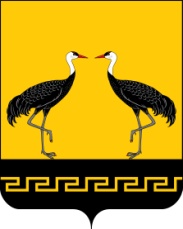 АДМИНИСТРАЦИЯМУНИЦИПАЛЬНОГО ОБРАЗОВАНИЯ  «ЦОЛГИНСКОЕ»МУХОРШИБИРСКОГО РАЙОНА РЕСПУБЛИКИ БУРЯТИЯ(СЕЛЬСКОЕ ПОСЕЛЕНИЕ)Кооперативная ул., д.5, у. Цолга, Мухоршибирский  район, Республика Бурятия, 671343тел./факс (30143) 29-641, , e-mail: mosptholginskoe@yandex.ruОГРН 1050301456897 ИНН 0314886686 КПП 031401001